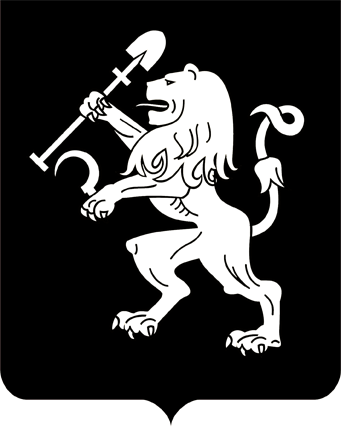 АДМИНИСТРАЦИЯ ГОРОДА КРАСНОЯРСКАРАСПОРЯЖЕНИЕО внесении изменений в распоряжение администрации города от 26.07.2018 № 290-рВ целях приведения правовых актов города в соответствие               со ст. 11.1, 11.2 Федерального закона от 27.07.2010 № 210-ФЗ «Об организации предоставления государственных и муниципальных услуг», руководствуясь ст. 41, 58, 59 Устава города Красноярска:1.  Внести в раздел V Административного регламента предоставления муниципальной услуги по утверждению отчетной документации о выполнении работ по сохранению объекта культурного наследия местного (муниципального) значения, утвержденного распоряжением администрации города от 26.07.2018 № 290-р, следующие изменения:1) в пункте 32:в подпункте 3 после слов «требование у заявителя документов» слова «, не предусмотренных» заменить словами «или информации либо осуществления действий, представление или осуществление которых не предусмотрено»;дополнить подпунктом 10 следующего содержания:«10) требование у заявителя при предоставлении муниципальной услуги документов или информации, на отсутствие и (или) недостоверность которых не указывалось при первоначальном отказе в приеме документов, необходимых для предоставления муниципальной услуги, либо в предоставлении муниципальной услуги, за исключением случаев, предусмотренных пунктом 4 части 1 статьи 7 Закона. В указанном случае досудебное (внесудебное) обжалование заявителем решений               и действий (бездействия) многофункционального центра возможно          в случае, если на многофункциональный центр, решения и действия (бездействие) которого обжалуются, возложена функция по предоставлению муниципальной услуги в полном объеме в порядке, определенном частью 1.3 статьи 16 Закона.»; 2) дополнить пунктами 39–40 следующего содержания: «39. В случае признания жалобы подлежащей удовлетворению в ответе заявителю дается информация о действиях, осуществляемых органом, предоставляющим муниципальную услугу, многофункциональным центром либо организацией, предусмотренной частью 1.1 статьи 16 Закона, в целях незамедлительного устранения выявленных нарушений при оказании муниципальной услуги, а также приносятся извинения за доставленные неудобства и указывается информация о дальнейших действиях, которые необходимо совершить заявителю в целях получения муниципальной услуги.40. В случае признания жалобы не подлежащей удовлетворению в ответе заявителю даются аргументированные разъяснения о причинах принятого решения, а также информация о порядке обжалования принятого решения.».2. Настоящее распоряжение вступает в силу с 18.10.2018.3. Настоящее распоряжение опубликовать в газете «Городские новости» и разместить на официальном сайте администрации города.Глава города                                                                                 С.В. Еремин12.10.2018№ 353-р